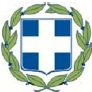          ΕΛΛΗΝΙΚΗ  ΔΗΜΟΚΡΑΤΙΑ               ΥΠΟΥΡΓΕΙΟ ΠΑΙΔΕΙΑΣ,     ΕΡΕΥΝΑΣ  KAI  ΘΡΗΣΚΕΥΜΑΤΩΝ                                                 Ν. Μαγνησία,  21/12/2015                                                                                                               Αρ. Πρωτοκόλλου: ΠΕΡΙΦΕΡΕΙΑΚΗ ΔΙΕΥΘΥΝΣΗ  ΠΡΩΤΟΒΑΘΜΙΑΣ & ΔΕΥΤΕΡΟΒΑΘΜΙΑΣ  ΕΚΠΑΙΔΕΥΣΗΣ  ΚΕΝΤΡΙΚΗΣ ΜΑΚΕΔΟΝΙΑΣ                                                                             ΔΙΕΥΘΥΝΣΗ ΔΕΥΤΕΡΟΒΑΘΜΙΑΣ ΕΚΠΑΙΔΕΥΣΗΣ ΔΥΤΙΚΗΣ ΘΕΣΣΑΛΟΝΙΚΗΣ2ο ΓΕΝΙΚΟ ΛΥΚΕΙΟ ΕΧΕΔΩΡΟΥ                         ΠΡΟΣ: Δ.Δ.Ε. ΔΥΤΙΚΗΣ ΘΕΣΣΑΛΟΝΙΚΗΣ                                                                                                 (ΓΙΑ ΑΝΑΡΤΗΣΗ ΣΤΗΝ ΙΣΤΟΣΕΛΙΔΑ ΤΗΣ ΔΙΕΥΘΥΝΣΗΣ)Προβλεπόμενος αριθμός μαθητών: 57Συνοδοί : 3 εκπαιδευτικοίΜέσο : Ένα λεωφορείοΥποχρεωτική ασφάλιση αστικής ευθύνης και ιατροφαρμακευτική ασφάλεια σύμφωνα με την κείμενη νομοθεσία7.    Ώρα αναχώρησης 08.30 π.μ. επιστροφή 14.00 μ.μ. στο Σχολείο.Οι ενδιαφερόμενοι πρέπει να αποστείλουν  τις προσφορές σε κλειστούς φακέλους μέχρι την Τετάρτη 13 Ιανουαρίου 2016.                                                                                            Ο Διευθυντής                                                                                      Μητσιάκης Θεόδωρος                                                                                                ΧημικόςΘΕΜΑ : «ΠΡΟΣΚΛΗΣΗ ΥΠΟΒΟΛΗΣ ΟΙΚΟΝΟΜΙΚΩΝ ΠΡΟΣΦΟΡΩΝ ΜΟΝΟΗΜΕΡΗΣ    ΕΚΔΡΟΜΗΣ»             Σύμφωνα με την υπ΄ αριθμ.12987/Γ2/10-11-2011 ΦΕΚ 2769/τ.Β/02-12-2011, προκηρύσσεται διαγωνισμός για την διοργάνωση σχολικής εκδρομής. Δικαίωμα συμμετοχής στον διαγωνισμό  έχουν μόνο τα πρακτορεία που διαθέτουν νόμιμη άδεια λειτουργίας από τον Ε.Ο.Τ.Στοιχεία εκδρομής: 2ο Γ.ΕΛ. Εχεδώρου – θέατρο Φαργκάνη -  2ο Γ.ΕΛ. ΕχεδώρουΘΕΜΑ : «ΠΡΟΣΚΛΗΣΗ ΥΠΟΒΟΛΗΣ ΟΙΚΟΝΟΜΙΚΩΝ ΠΡΟΣΦΟΡΩΝ ΜΟΝΟΗΜΕΡΗΣ    ΕΚΔΡΟΜΗΣ»             Σύμφωνα με την υπ΄ αριθμ.12987/Γ2/10-11-2011 ΦΕΚ 2769/τ.Β/02-12-2011, προκηρύσσεται διαγωνισμός για την διοργάνωση σχολικής εκδρομής. Δικαίωμα συμμετοχής στον διαγωνισμό  έχουν μόνο τα πρακτορεία που διαθέτουν νόμιμη άδεια λειτουργίας από τον Ε.Ο.Τ.Στοιχεία εκδρομής: 2ο Γ.ΕΛ. Εχεδώρου – θέατρο Φαργκάνη -  2ο Γ.ΕΛ. ΕχεδώρουΧρόνος:  Πέμπτη 21 Ιανουαρίου 2016 Χρόνος:  Πέμπτη 21 Ιανουαρίου 2016 